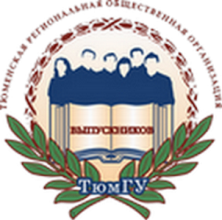 ТЮМЕНСКАЯ РЕГИОНАЛЬНАЯ ОБЩЕСТВЕННАЯ ОРГАНИЗАЦИЯ ВЫПУСКНИКОВ ТЮМЕНСКОГО ГОСУДАРСТВЕННОГО УНИВЕРСИТЕТА	РЕШЕНИЕправления организацииот 20.11.2015 г.											№ 4О награждении Благодарственнымписьмом ТРООВ ТюмГУ	Заслушав информацию исполнительного директора В.В. Ивочкина о ходе выполнения совместных мероприятий по правовому просвещению учащихся школ области в 2015-2016 учебном году правление решило:	Наградить Благодарственным письмом организации за активное участие в реализации мероприятий по правовому просвещению учащихся муниципальных автономных образовательных учреждений Тюменской области:- Белоусова Владимира Борисовича, заместителя главы администрации города Ишима Тюменской области;- Белышеву Наталью Владиславовну, председателя комитета по образованию администрации города Тобольска Тюменской области;- Криванкова Андрея Сергеевича, заместителя председателя Тобольского городского суда Тюменской области;- Мазура Владимира Владимировича, главу администрации города Тобольска Тюменской области;- Митрюшкина Леонида Валерьевича, заместителя главы администрации города Тобольска Тюменской области;- Русакова Александра Георгиевича, директора муниципального автономного образовательного учреждения средняя образовательная школа № 8 города Ишима Тюменской области;- Шарапова Андрея Юрьевича, председателя Ишимского районного суда;- Шишкина Фёдора Борисовича, главу администрации города Ишима Тюменской области;Президент организации						Н.М.Добрынин